F I P LASSOCIAZIONE SPORTIVA DILETTANTISTICA NON A SCOPO DI LUCROIPF World Classic Open Powerlifting Championship from 11 th to the 18th of June 2023 in St Julians, MaltaQuesto form DEVE essere compilato in ogni sua parte  dal responsabile della società e spedito entro i termini previsti a:Originale:  	Segretario Gare Internazionali: alessandro.favorito@libero.itCopia: 		Presidente: fipl@libero.itMEN Open                          WOMEN            Open                          Elenco accompagnatori:Segue form albergo, trasporto e banchetto:Hotel: Name: Intercontinental Hotel Address: St George’s Bay, St Julians STJ3310, MaltaHotel Rates: Prices for night per room with breakfast including City tax €222.50 EURO (single room – 1 adult) €223.00 EURO (twin room – 2 adults) €223.50 EURO (triple room – 2 adults + 1 child) Hotel Rates: Prices for night per room with breakfast for stays more than 7 nights including City tax €217.50 EURO (single room – 1 adult) €218.00 EURO (twin room – 2 adults) €218.50 EURO (triple room – 2 adults + 1 child)Arrivals/Transportation: In order to make it as cost effective as possible, instead of charging per person, you will find hereunder the prices per vehicle together with their total capacity of number of people per vehicle. Transfers need to be pre-booked. €30.00 - Taxi – 3 people + Luggage €65.00 - Peugeot 8-seater + luggage €70.00 - 16-seater Minivan  €80.00 - 18-seater MinivanClosing Banquet: 18th June 2023 at 20h00 Price - €42.00 Venue – Intercontinental HotelSull’importo netto delle prenotazioni verrà aggiunto il 5% per commissioni e spese bancarie.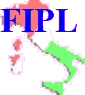 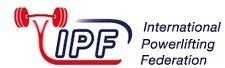 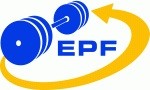 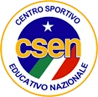 ACCETTAZIONE (entro): Sabato 08  Aprile 2023BONIFICO (entro): Giovedì 11 Maggio 2023Ultimo giorno per cancellazione atleti:Giovedi 18 Maggio 2023(la restituzione della prenotazione dipende esclusivamente dalla nazione organizzatrice)Società affiliata: Responsabile società:E-mail:Cell:Arbitri disponibili (giorni e categorie)Cat    CognomeNome      data nascita        SQ              BP           DL          TOTALAnniPLoccupazioneCat    CognomeNome      data nascita        SQ              BP           DL          TOTALAnniPLoccupazioneCognome e NomeCoach / Assistant coach Tipologia camereCognome (indicare tutti i cognomi di chi occuperà la camera richiesta)Data ARRIVO in albergo   Trasporto (se serve indicare numero e  orario di ARRIVO del volo)             Data PARTENZAda albergo                               Trasporto(se serve indicare numero e orario di PARTENZA del volo)        Banchetto (SI / NO)